Про створення комісії з питань безоплатної передачі в комунальну власність територіальної громади міста мережі водопостачання та водовідведення, які побудовані поза межами земельної ділянки по вул. Красовського, 6А житлово-будівельного кооперативу «Красовський»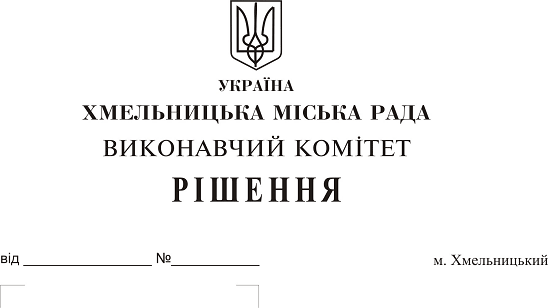 На виконання рішення двадцять другої сесії міської ради від 04.07.2018 № 105, керуючись Законом України «Про передачу об’єктів права державної та комунальної власності», Законом України «Про місцеве самоврядування в Україні», рішенням сорок другої сесії міської ради від 17.09.2014 № 17, виконавчий комітет міської ради В И Р І Ш И В :1. Створити комісію з питань безоплатної передачі в комунальну власність територіальної громади міста Хмельницького мережі водопостачання довжиною 31 м.п., та мережі водовідведення довжиною 36 м.п, які побудовані відповідно до технічних умов № 63 від 04.03.2013 поза межами земельної ділянки по вул. Красовського, 6А, загальною кошторисною вартістю 145 268 (сто сорок п’ять тисяч двісті шістдесят вісім) гривень, у зв'язку із будівництвом IV черги - 56-ти квартирного житлового будинку з вбудованими і прибудованими нежитловими приміщеннями житлово-будівельного кооперативу «Красовський» у складі згідно з додатком.2. Контроль за виконанням рішення покласти на заступника міського голови           А. Нестерука.Міський голова 									О. СимчишинДодаток до рішення виконавчого комітету  міської ради від 27.09.2018 року № 793Складкомісії з питань безоплатної передачі в комунальну власність територіальної громади міста Хмельницького мережі водопостачання довжиною 31 м.п., та мережі водовідведення довжиною 36 м.п, які побудовані відповідно до технічних умов № 63 від 04.03.2013 поза межами земельної ділянки по вул. Красовського, 6А, загальною кошторисною вартістю 145 268 (сто сорок п’ять тисяч двісті шістдесят вісім) гривень, у зв'язку із будівництвом IV черги -56-ти квартирного житлового будинку з вбудованими і прибудованими нежитловими приміщеннями житлово-будівельного кооперативу «Красовський»Голова комісії: НестерукАнатолій Макарович -			заступник міського голови.Заступник голови комісії:ПутінВолодимир Васильович -	заступник	начальника управління житлово-комунального господарства Хмельницької міської ради.Секретар комісії:ПасічникНаталія Миколаївна -		головний спеціаліст відділу з експлуатації та ремонту житлового фонду управління житлово-комунального господарства Хмельницької міської ради.Члени комісії:БабійГанна Григорівна -	начальник відділу фінансів галузей виробничої сфери фінансового управління Хмельницької міської ради;ВарукНіна Пилипівна -	інженер технічного нагляду за будівництвом;КшемінськаВалентина Степанівна -	заступник начальника управління комунального майна - начальник відділу приватизації комунального майна Хмельницької міської ради;Кавун Віталій Борисович - 	директор Хмельницького міського комунального підприємства «Хмельницькводоканал»;ПоліщукТетяна Миколаївна -	начальник управління капітального будівництва департамента архітектури, містобудування та земельних ресурсів;ЛуковОлександр Васильович -	начальник управління з питань  екології та благоустрою міста;ПевнєвОлег Віталійович - 	депутат міської ради, голова постійної комісії з питань роботи житлово-комунального господарства, приватизації та використання майна територіальної громади міста (за згодою);ШаповалОлександр Іванович - 		начальник Хмельницького бюро технічної інвентаризації.Керуючий  справами виконавчого комітету					Ю. СабійНачальник управління житлово-комунальногогосподарства										В. Новачок